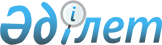 О внесении изменений в решение Аральского районного маслихата Кызылординской области от 26 декабря 2023 года № 162 "О бюджете сельского округа Камыстыбас на 2024-2026 годы"Решение Аральского районного маслихата Кызылординской области от 11 апреля 2024 года № 204
      Аральский районный маслихат Кызылординской области РЕШИЛ:
      1. Внести в решение Аральского районного маслихата от 26 декабря 2023 года № 162 "О бюджете сельского округа Камыстыбас на 2024-2026 годы" следующие изменения:
      пункт 1 изложить в новой редакции:
      1. Утвердить бюджет сельского округа Камыстыбас на 2024-2026 годы согласно приложениям 1, 2, 3, в том числе на 2024 год в следующих объемах:
      1) доходы – 94 751 тысяч тенге, в том числе:
      налоговые поступления – 5 359 тысяч тенге;
      неналоговые поступления – 0;
      поступления от продажи основного капитала – 744 тысяч тенге;
      поступления трансфертов – 88 648 тысяч тенге;
      2) затраты – 96455 тысяч тенге;
      3) чистое бюджетное кредитование – 0;
      бюджетные кредиты – 0;
      погашение бюджетных кредитов– 0;
      4) сальдо по операциям с финансовыми активами – 0;
      приобретение финансовых активов – 0;
      поступления от продажи финансовых активов государства – 0;
      5) дефицит (профицит) бюджета – -1 704 тысяч тенге;
      6) финансирование дефицита (использование профицита) бюджета– 1 704 тысяч тенге;
      поступление займов – 0;
      погашение займов – 0;
      используемые остатки бюджетных средств – 1 704 тысяч тенге.".
      Приложение 1 к указанному решению изложить в новой редакции согласно приложению к настоящему решению.
      2. Настоящее решение вводится в действие с 1 января 2024 года и подлежит официальному опубликованию. Бюджет сельского округа Камыстыбас на 2024 год
					© 2012. РГП на ПХВ «Институт законодательства и правовой информации Республики Казахстан» Министерства юстиции Республики Казахстан
				
      Председатель Аральского районного маслихата 

Б. Турахметов
Приложение к решению 
Аральского районного
маслихата
№ 204 от "11" апреля 2024 годаПриложение 1 к решению 
Аральского районного 
маслихата
№ 162 от "26" декабря 2023 года
Категория 
Категория 
Категория 
Категория 
Сумма на 
2024 год
(тысяч тенге)
Класс
Класс
Класс
Сумма на 
2024 год
(тысяч тенге)
Подкласс
Подкласс
Сумма на 
2024 год
(тысяч тенге)
Наименование
Сумма на 
2024 год
(тысяч тенге)
1
2
3
4
5
1. Доходы
94 751
1
Налоговые поступления
5 359
01
Подоходный налог
2 224
2
Индивидуальный подоходный налог
2 224
04
Hалоги на собственность
2 963
1
Hалоги на имущество
124
3
Земельный налог
169
4
Налог на транспортные средства
2622
5
Единый земельный налог
48
05
Внутренние налоги на товары, работы и услуги
172
3
Поступления за использование природных и других ресурсов
152
4
Сборы за ведение предпринимательской и профессиональной деятельности
20
3
Поступление от продажи основного капитала
744
03
Продажа земли и нематериальных активов
744
1
Продажа земли
744
4
Поступления трансфертов
88 648
02
Трансферты из вышестоящих органов государственного управления
88 648
3
Трансферты из бюджета района (города областного значения) 
88 648
Функциональная группа
Функциональная группа
Функциональная группа
Функциональная группа
Сумма на 
2024 год
(тысяч тенге)
Администратор бюджетных программ
Администратор бюджетных программ
Администратор бюджетных программ
Сумма на 
2024 год
(тысяч тенге)
Программа
Программа
Сумма на 
2024 год
(тысяч тенге)
Наименование
Сумма на 
2024 год
(тысяч тенге)
2. Расходы
96 455
01
Государственные услуги общего характера
54 904
124
Аппарат акима города районного значения, села, поселка, сельского округа
54904
001
Услуги по обеспечению деятельности акима города районного значения, села, поселка, сельского округа
41 904
022
Капитальные затраты государственного органа
13 000
07
Жилищно-коммунальное хозяйство
1 899
124
Аппарат акима города районного значения, села, поселка, сельского округа
1 899
008
Освещение улиц населенных пунктов
1 421
009
Обеспечение санитарии населенных пунктов
478
011
Благоустройство и озеленение населенных пунктов
1 704
08
Культура, спорт, туризм и информационное пространство
37 948
124
Аппарат акима города районного значения, села, поселка, сельского округа
37 948
006
Поддержка культурно-досуговой работы на местном уровне
37 948
3.Чистое бюджетное кредитование
0
Бюджетные кредиты
0
5
Погашение бюджетных кредитов
0
4. Сальдо по операциям с финансовыми активами
0
Приобретение финансовых активов
0
5. Дефицит (профицит) бюджета
-1 704
6. Финансирование дефицита (использование профицита) бюджета
1 704
Поступление займов
0
Погашение займов 
0
8
Используемые остатки бюджетных средств
1 704
1
Свободные остатки бюджетных средств
1 704
01
Свободные остатки бюджетных средств
1 704,9
2
Остатки бюджетных средств на конец отчетного периода
0,9
01
Остатки бюджетных средств на конец отчетного периода
0,9